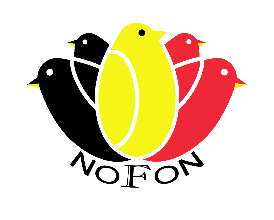 Inschrijvingsformulier: terugzenden voor 3 december 2021 aan: Jaak Aerts, Korhoenstraat 1, 3910 Pelt                     E-mail: jaak.aerts@gmail.comNaam en voornaam : ………………………………………………  Vereniging:  ………………………………………………………………   Adres:  ………………………………………………………….  Postnr.: …………..  Gemeente: ……………………………………………..                     Tel: …………………………………………………..   E-mail: …………………………………………………………………………………………….
 Kwekersnummers  KAOB: ….….……………  KBOF:…………………… AVIBO  …………………… Andere:………….………………….Als een volière nodig is gelieve dit te vermelden achter de naam van de vogel(s) Betaling op rekeningnr. IBAN: BE27 7320 5895 8873 – NOFON vzwMasterReeksKlas
A-D-E-BNr. v/d
vogelNAAM VAN DE VOGEL123456789101112131415161718192021222324252627282930Ondergetekende verklaart zijn vogels ontvangen te hebben op datum 19-12-2021Ondergetekende verklaart zich akkoordmet het  NOFON TT - reglement Datum: …../……./ 2021Handtekening:Inschrijvingsrecht. Aantal vogels …..x  €  2,5     =     ..………. Administratie. + Catalogus:       €      13                                                 --------------            Totaal :                   €  ….………                         